SAFEWORK PROCEDURE – BITAMOUS APPLICATORBackground: 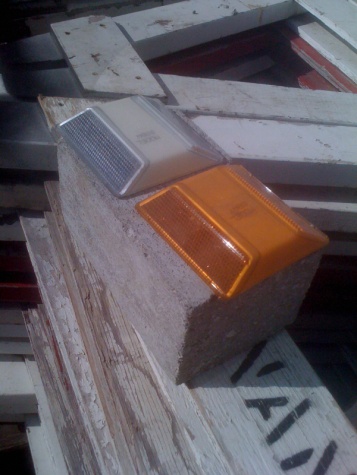 This unit is used to apply melted bitamous (tar-like) material on roadways where reflectors (cat eyes) are being installed.Using this machine requires four workers: two trucks with drivers, the applicator operator and a worker installing reflectors.HAZARDS:PPE:Operation:Tools required: heavy hammer, panelling barBreak up two blocks of bitamous and place into Applicator.  Ensure propane cylinder is full.Light the burners on the front of the Applicator with a butane torch.Allow 20 minutes for bitamous to melt, then take off lid and stir with wooden stick.  Once ¾ of material has melted, add another bitamous block and continue heating for up to an hour.While waiting for bitamous to melt, break up 2-3 more bitamous blocks for later use.Load the truck with cat eye reflectors (300 yellow and 100 white).Once material has melted, load unit onto trailer and go to pre-determined location.Set up lane closures and work zones as per traffic control procedures.Line up “lead” truck, Applicator operator, Reflector installer and then “rear” truck with arrow board.The “lead” truck operator will watch for broken reflectors and will chip them off when necessary with the panel bar.Once removed, the Applicator operator will put down a 4” puddle of bitamous tar and the Reflector installer will put a reflector directly onto puddle and step on it to “set it”.  Note: when placing white reflectors, ensure the reflective side is facing oncoming traffic.Distances are pre-set for reflector spacing.At the end of the day/job, dump excess bitamous from applicator back into the original boxes they came out of.Department:Eng & Public Works Area:Roads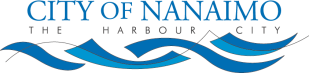 Subject:Bitamous Applicator Bitamous Applicator Bitamous Applicator BurnsGlovesSafety glassesLong sleevesDate Written:  2010-Mar-15Revision Date: Written by: Fred Walkosky Manager’s Approval:  Brian Denbigh